Shakespeare – Introduction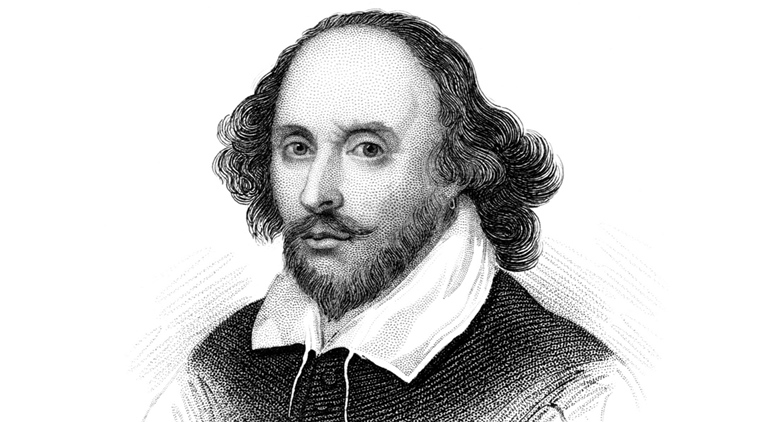 Shakespeare’s poems are often hard to read for starters, because back in the 16th century, people spoke and wrote English very differently. The best way to get a feel for his style is to read it aloud:1.Read this passage of ’Romeo and Juliet’ aloud: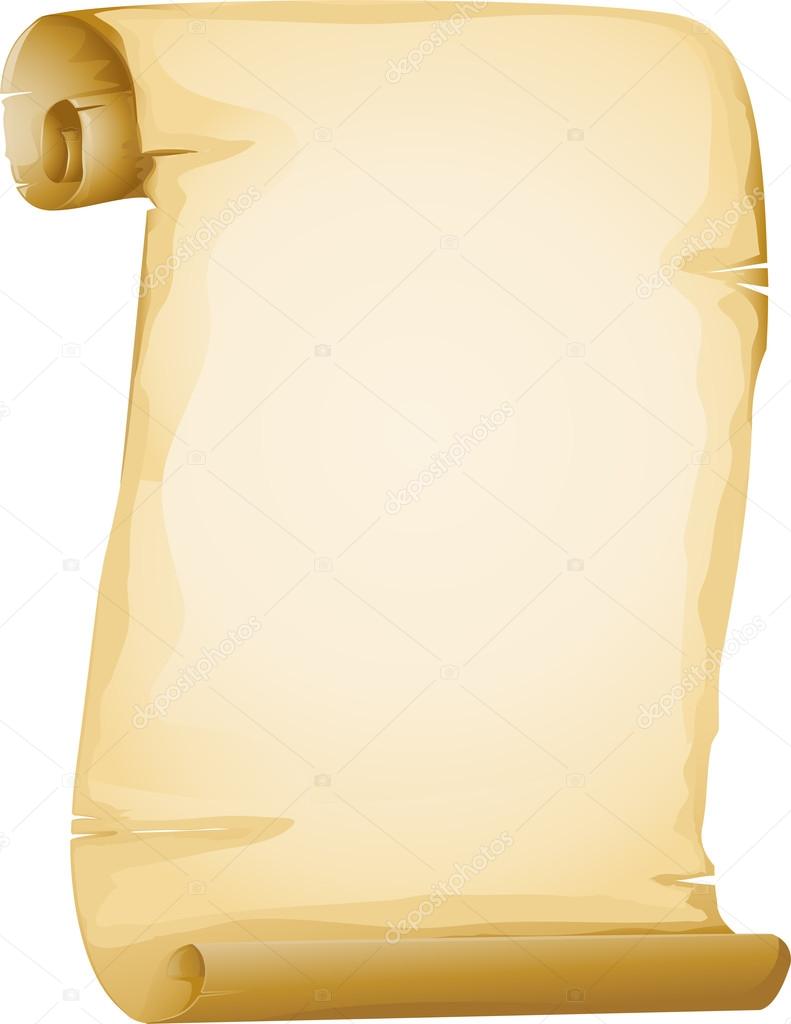 You will have noticed by now, that the text sounds very dramatic, that’s because it was written as a play, to be performed on a stage.Nevertheless, there are many creative ways to explore Shakespeare:2.Watch two clips out of the 1968 and the 1996 movie versions and compare them with one another. Then, discuss the differences between the two with your partner.3.Now, try to imitate Shakespeare’s language by translating a casual conversation into his style.Tip: Many words employed by Shakespeare differ from our modern equivalents. For example, you was considered very formal, thou and thee were more common. Similar to that, thy was used instead of your and art instead of are.4.Read it aloud for your partner and have him read out his/hers. Then discuss your result.